November Remembrance 2021Which Pope introduced All Saints’ Day?Which Pope changed the date of All Saints’ Day to 1st NovemberWhere did the tradition of ‘All Saint’s Day; begin?Patron Saint of List three ways that Christians can remember those who have diedSpace to reflect: Who would you like to remember this November? What can you do to remember this person in a special way?Paschal Candle: What does light represent for Christians? 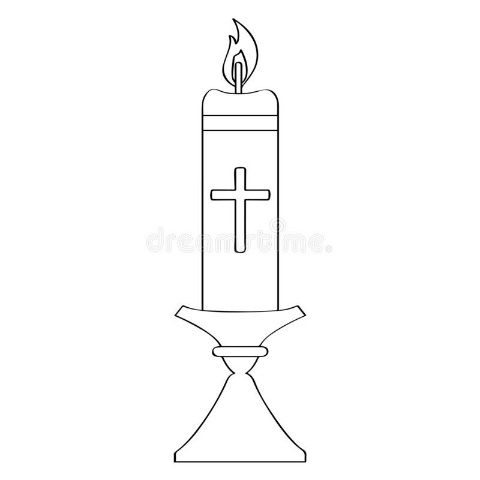 